Epsilon Sigma AlphaColorado State CouncilFall Leadership MeetingUte Indian Museum, Montrose, ColoradoSeptember 23, 2017President, Kathy GarrisonAll gathered together and held hands as the song Three Women by Carrie Newcomer was played. Kathy then read a Native American prayer, followed by introductions of special guests, Sandy Alexander, IC President, and Mary Humphrey, IC Corresponding SecretaryMeeting was called to order at 9:00 a.m. All recited the Pledge of Allegiance and Opening RitualChaplain, Margaret AmesOpening Prayer and Thought for the DayPresident, Kathy Garrison2017 — 2018 Officer IntroductionsDisaster Fund, Kathy EllingsonStressed the need for support of Disaster Fund - specifically for our sisters in Texas and Florida, due to the recent hurricanesSandy Alexander, IC President, updated the group with the most current information on requests, and because of the urgency, encouraged members to donate sooner this year in anticipation of additional requests from Florida sistersFundraiser this year is a quilt "Sisters" made by Kathy's mother. $15 per entry on raffle board. Raffle will be at the State Convention in VailParliamentarian, Vicki Chavers-Bruso - report given by Mary Humphrey, IC Corresponding SecretaryReminder of Dec 15 deadline to submit By-Law change requestsReminder to turn off cell phones during meetingCorresponding Secretary, JoAnn SingleyRegrets were read from Pat Bernhart, Bobbi Hawkinson, Rebekah Koehler, Nancy Cameron , BJ Marshall and Donna Lee Van StoneRecording Secretary, Deb SpearTotal members in attendance: 3615 Lamplighters (includes 2 IC Officers)21 members4 Councils representedMotion made by Deb Spear to approve the minutes from the Colorado State Convention as posted on the ESA website. Coming from a committee, this does not require a second. Motion carried.Treasurer, Anita MillerProposed Budget for 2017-2018 was distributedUnder Standing Rule 15 B, the $150 will be split between the two IC officers currently servingEstimated current balance: $9,000.00Each of the five RMRC States will be receiving $2,000 from 2016 IC Convention profitMoved by Anita Miller, Seconded by Pam McGee, Gamma Chi #3668 to accept the proposed budget for 2017-2018. Motion carried.Vice President, Loydette KnightAs an incentive to increase membership, Loydette is pledging $1,000 of her own personal funds to be used for promoting ESA in local newspapers ($30 per ad)Suggestions to use on promotional fliers were distributed to members2018 Convention will be in Vail, 2019 will be in Colorado Springs, and 2020 will be in Ft. Morgan.Discussion held concerning promotion of ESA:Cathy Westlake, Zeta Omicron #4016 - Will we be doing ESA Day at the State Capital on Oct 15th? She stated that their chapter goes to the local Mayor's office, and that other chapters might want to take advantage of this opportunity to promote ESA.Candie Patino, Beta Xi #4398 - Do we still go to the State Capital in May in Recognition of ESA Day? If so, can we post information in the Golden Lamp and on the website to inform members?Leslie Stevens, Kappa Iota #5442 —The Governor's Proclamation of ESA Day in May has been taken care of, and the entire 2nd week of October has been proclaimed ESA Week. She encouraged chapters to take advantage of this time and make our name known. A suggestion was made that we hold events at other venues besides the State Capital, to reach a wider audienceBonnie Gillmore, Gamma Chi #3668 — Standing Rule 3 states that ESA Day isOctober 15th of each year, with the event to be held on the closest SaturdayAlice Robinson, Zeta Tau #2064 — Saturday is not a good day to go to the State Capital, as no one is there. We need to choose a different dayJoyce Fuller, Theta Eta #2830 - Also stated that Saturday is a waste of timeNancy Trebella, Beta Zeta #3149 — Regarding a May event, the State Legislature only meets Jan - AprilMary Humphrey, Beta Alpha #5416 — Concerning ESA recognition, Mary stated that at all Dream Home functions, volunteers wear red shirts or aprons with the name ESA on them. We have become known as "Angels in Red". We also have some excellent supporters of ESA, including FOX 31 TV and Tom Daniels, owner of Landmark LincolnPresident Elect, Leslie StevensLeslie encouraged members to run for offices on the State Board, and gave compelling reasons. The following Lamplighters also offered encouragement:Alice Robinson, Zeta Tau #2064 - Appointed offices do not have the requirement of having been Chapter/Council PresidentJody Karr, Zeta Rho #1774 - The jobs do get easier as you go higherCandie Patino, Beta Xi #4398 - Lamplighters are always available to helpESA FOR ST JUDE, Rebekah Koehler — report given by Vicki MartinezReminder of April 1st deadlineFundraiser is basket full of relaxation/spa items. Tickets are for sale, to be raffled at Spring Board MeetingSenior Past President, Vicki MartinezReminder of April 1st deadline for awardsMixer, Kathy GarrisonIC President, Sandy AlexanderSandy gave update on Cathy Lyons. She is still battling cancer and has retired from working at ESA Headquarters. Members were encouraged to add their name to sign up sheet to send her cards. Her home address was shared with members.Guest Speaker—CJ Brafford, Director of the Ute Indian MuseumChaplain, Margaret Ames - InvocationBuffet LunchIC CONVENTION REPORTMary Humphrey, Kathy Garrison, JoAnn Singley, Loydette Knight, Gertie Chapin, Leslie Stevens & Billie Jean FarnhamColorado Awards received at IC Convention were read by Kathy Garrison. Certificates presented to Delta Chi and Gamma Chi in recognition of Outstanding Membership/RecruitmentEaster Seals, Susie MorrisFundraiser - Drawing will be held today for 4 bottles of wine, also a picnic basket donated by Joyce Fuller will be raffled at the State Convention.ESA for St JudeDream Homes, Mary Humphrey, Denver; Alice Robinson, Colorado SpringsDenver Dream Home Drawing Date has been pushed back to Dec 7th due to unforeseen construction delays.Sign-up sheet distributed for open house volunteers, Sell-a-thon & office workers.  There is a place for everyone to serve.  Oct 21st thru Dec 3rdNo Open House on Thanksgiving weekColorado Springs Dream Home  2016 Dream Home raised $872,643, 8500 tickets sold.  Colorado Springs 4 year total for Dream Homes - $3,234,643Covington Homes, Spring 2018 — March 28th tickets go on sale, drawing June 15thMore Games Managers are needed, contact Mary or AliceI Heart Radiothon - Dec 7th & 8thChili’s Night Out - Dec 18thKathy Garrison - Acknowledgment of Cindy Powers, Lamplighter, for the beautiful handmade podium coverEducational, Judy KendzoraEncouraged chapters to submit reportsHas packet with forms for each chapter to pick upGolden Lamp, Hellen Hagel — report given by Kathy GarrisonContact Hellen with request for method of Golden Lamp delivery (mail or e-mail)Philanthropic, Karen AddisonReminder of April 1st deadlineMore info to come on Wildland Firefighter ProjectFoundation, Pam McGeeReport handed out with Foundation Info, along with skit presentation highlighting what Foundation is and doesChallenged each member to go to one High School and remind them of ESA scholarship availabilityEncouraged all members to become Foundation members if they are notHope for Heroes, Phyllis MinchDonations of old cell phones and glasses are neededRMRC, Nancy Cameron — report given by Sandy Alexander, IC PresidentRMRR will be in Wyoming this yearScrapbook, Joan SchlaeferItems are needed to make the scrapbook. April 1st is deadline, but sooner would be greatly appreciatedLamplighter President — Webmaster, Candie Patino		Lamplighter:Recognition of Joyce Fuller, Gertie Chapin & Cindy Powers as 2017 CO Convention Chairs$2,500 to be donated to the disaster fund from the LamplightersReminder that Lamplighters are always available for helpWebmaster:Recognition given to Bonnie Gilmore for her many years on the web committeeSurvey handed out to gain information on how website can be improvedAsked members if they use the website; all said yes.Unfinished businessPam McGee — Foundation Applications are available from Pam or on the webIt was moved by Gertie Chapin, Beta Epsilon #357, seconded by Alice Robinson, Zeta Tau #2064, to move $1,000 from RMRC to Disaster Fund. Motion Carried.Easter Seals Giveaway winner: Shirley Clayton, Zeta OmicronAnnouncements — Upcoming EventsAlpha Omicron has 2 new membersZeta Rho has 1 new memberSigma Rho has 2 new membersAs of today — Colorado Disaster Fund pledges/collections: $4,860.00Beta Zeta — Soup, Salad & Shopping, Oct. 7th Canon CityGamma Omega — Ditzy Chix performance, Oct 29th, Akron 	Northern Colorado Council — Bunco Party — Oct 7th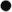 Chaplain, Margaret Ames - Closing ThoughtsMeeting Adjourned and Closing Ritual recitedRespectfully Submitted,Deb SpearColorado State CouncilRecording Secretary